Pokus č. 15Jak převrátit směr šipky, aniž bychom se jí dotkliPomůcky:hladká čistá sklenice, voda, obrázek – pohled z boku (autíčko, jdoucí postavička, zvířátko)Provedení: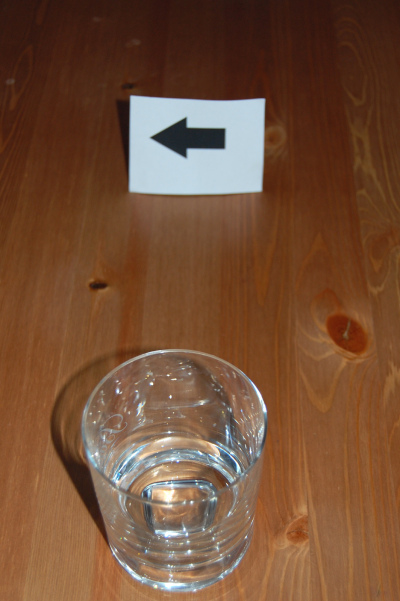 Na plochu umístíme sklenici a cca 30 cm za ní umístíme obrázek (v našem případě šipku).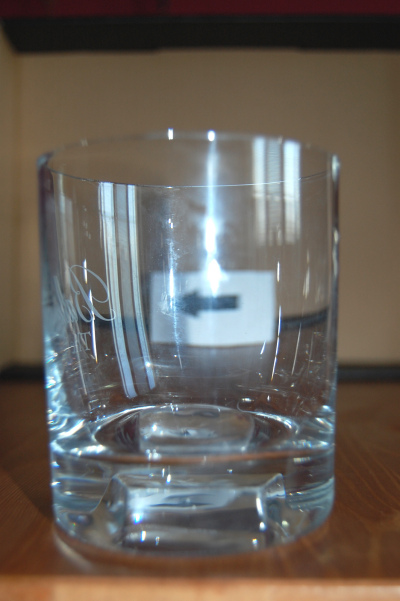 Když se podíváme skrz položenou prázdnou sklenici na obrázek, šipka směřuje správným směrem (tj. směrem, který je na obrázku).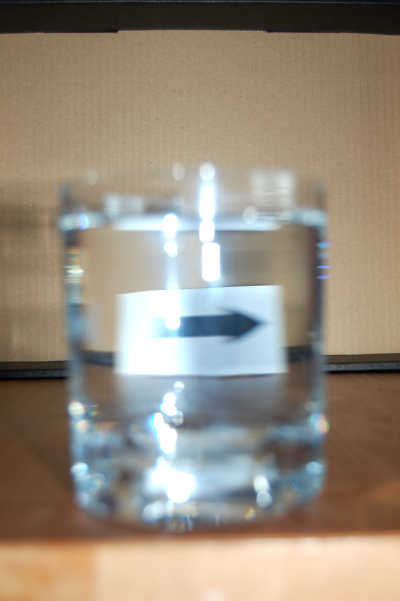 Nalijeme-li vodu do sklenice, při pohledu skrz plnou sklenici se šipka stranově otočí. Sklenice vody zde funguje jako válcová čočka.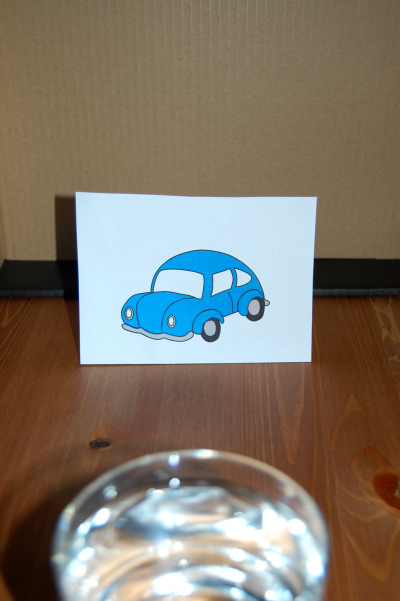 Pohled na reálný obrázek autíčka.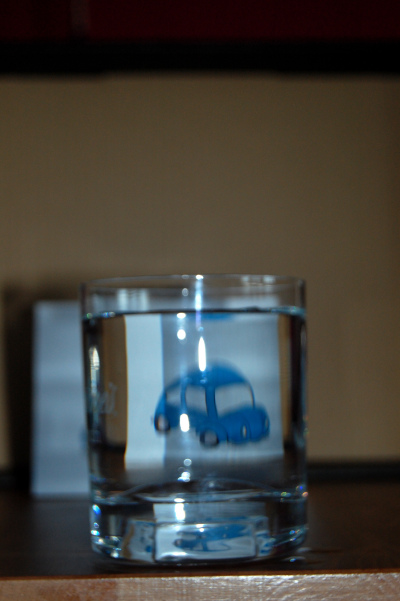 Pohled na obrázek autíčka skrz plnou sklenici.Závěr: Vyfoť nebo natoč svůj pokus. 